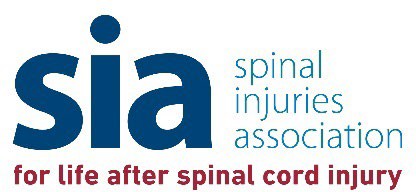 Spinal Injuries Association Website Privacy PolicyThis privacy policy explains how Spinal Injuries Association (SIA) will use and protect any information that you give us when you use the SIA website.This policy only applies to those resources within the spinal.co.uk domain.UK Data Protection LawUnder UK Data Protection Law which includes but may not be limited to the Data Protection Act 2018 and the UK General Data Protection Regulation (UK GDPR), we have a legal duty to protect any information we collect from you. For the purposes of this legislation, SIA is the data controller. We use leading technologies and encryption software to safeguard our data, and strict security standards to prevent any unauthorised access to it. We do not pass on your details to any third party unless you give us permission to do so.What information do we collect?We collect different kinds of information from visitors to spinal.co.uk. This can include information from:when you contact us for any purposewhen you register to join SIAonline donations and our shopenquiries about or registration for fundraising eventssite usage information, from cookies and log filesSite usage informationWe may collect information about your computer, including where available, your IP address, operating system, and browser type, for system administration. This is statistical data about our users' browsing actions and patterns and does not identify any individual.For the same reason, we may obtain information about your general internet usage by using a cookie file which is stored on the hard drive of your computer. Cookies contain information that is transferred to your computer's hard drive. They help us to improve the website and to deliver a better and more personalised service. They enable us to:estimate our audience size and usage patternstore information about your preferences, and so allow us to customise the website according to your individual interestsspeed up your searchesrecognise you when you return to our websiteThe cookies do not contain any personal information about you, and they cannot be used to identify an individual user.You may refuse to accept cookies by activating the setting on your browser which allows you to refuse the setting of cookies. However, if you set this setting, you may be unable to perform certain functions on the website.What happens when I link to another site?www.spinal.co.uk contains links to other websites. This privacy policy applies only to our site. When you move to another site, read the privacy statement of any site which collects personal information.We do not pass on any personal information you have given us to any other site.How do we protect personal information?We use a secure server and if you make any financial transactions such as a donation via our website or use our online shop these transactions will be encrypted.We also take appropriate measures to ensure that the information disclosed to us is kept up to date and retained only as long as is necessary for the purposes for which it is used.
Unfortunately, the transmission of information via the internet is not completely secure. Although we will do our best to protect your personal data, we cannot guarantee the security of your data transmitted to our site; any transmission is at your own risk. Once we have received your information, we will use strict procedures and security features to prevent unauthorised access.For further information about how SIA manages and protects any date we collect please download our Data Protection Policy.If this privacy policy changes in any way, we will place an updated version on this page. Regularly reviewing this page ensures you are always aware of the information we collect, how we use it, and under what circumstances, if any, we will share it with other parties.Storing your dataWe may store your personal data in the UK or any of the European Economic Countries (EEA). If your data is stored outside of these jurisdictions, we may undertake a transfer risk assessment and ensure suitable UK safeguards to protection your fundamental rights and freedoms are in place.  Lawful basis We are required to identify a lawful basis to processing your data. This may be with your consent or in our legitimate interest. Where we process your data in our interests you have the right to object. Where you work for SIA as an employee, we may process your data due to a contractual or legal obligation. If we rely upon your consent, you may withdraw consent at any time. Categories for personal dataWe may process categories of personal data that include but may not be limited to your name, address, email address, telephone number/s, DOB, gender, health condition and ethnicity.Data retentionWe will retain your data for no longer than is necessary for the purpose for which it was gathered. Data retention periods may vary according to our retention and destruction schedule. Access rightsYou have a right to access the personal data that is held about you. To obtain a copy of the personal information we hold about you, please write to us at the following address: The Data Protection Lead, SIA House, 2 Trueman Place, Oldbrook, Milton Keynes MK6 2HH, enclosing your postal details.Contacting us and complaining
You have the right to complain about our handling of your personal data. Please contact us at SIA House, 2 Trueman Place, Oldbrook, Milton Keynes MK6 2HH or call us [01908 604191]. We have also appointed a data protection office who can be contacted at info@hope-may.com or by calling 0330 111 0013.Registered Charity Number: 1054097